НЧ „Светлина-1928”с.Г.Лозен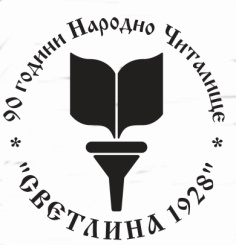 О Т Ч Е Т Е Н   Д О К Л А Д  за 2019 г.В своята многолетна история народните читалища винаги са били едно от първите огнища на националната ни просвета и култура. Те възпитават чрез книгата и изкуствата поколения наред.	През цялата своя история, то преминава през доста приливи и отливи, но никога не престава да пръска „светлина” сред населението на нашето село.Търсейки пътища да внесе духовна светлина у хората през 1928г. местни учители основават читалище и го наричат „Цар Борис ІІІ”. На 24.02.1946г. е преименувано на „Светлина”. Първоначално читалището провеждало своята дейност в училището, където се намирала и малката читалищна библиотека. Библиотекар бил Ангел Додов – а по късно и дългогодищен председател на читалището. Прогресивен млад учител, който със своята отзивчивост и организаторски способности с ентусиазъм се заел с тази работа. Над 20 годишен председател на читалището е Ангел Стайков, а от скоро Светослав Митрев.  Популярността на читалището се увеличавала с всеки изминал ден и членовете му се множат непрекъснато. 	Читалище „Светлина-1928” продължава и днес своята мисия за обогатяване на дейността си и ангажиране на повече млади хора.	Днес можем да кажем, че благородна мисия на читалището е изпълнена. Свидетелство за това е богатата история натрупана през годините и настоящата дейност на читалището. То е истинско огнище за съхранение на националното ни богатство, песента и танца и е средище за празненства, концерти, чествания и място за общуване.	Продължава да се описват местни песни, обичаи и архивни документи. Разполагаме и с богат снимков материал от мероприятия, концерти, турнета и екскурзии. 	Библиотеката е част от читалището още от възникването му. Днес тя съхранява и предоставя на своите читатели 8926 тома художествена, научна и научно популярна литература.    По програма „Глобални библиотеки България” разполагаме с четири компютъра. Читателите  ползват интернет за редица услуги, като информационни, административни, технически и образователни цели. Цифрите за 2019 година- регистрирани  читатели - 189                     -  книгораздавание - 9244 тома книги 	- нови книги 254 тома, от които 112 са закупени по проект на МК,от собствени средства 23 тома и 112 тома са дарения. Получавахме и много други дарения от частни лица, но след като ги равнявахме със съществуващият фонд не я регистрирахме. Тези книги  подреждахме в къта „Избери си книга”. Всички желаещи - деца или възрастни си избираха книги към които проявяваха интерес.  	Подреждани бяха  кътове и витрини за отбелязване на бележити дати и годишнини. Децата участващи в самодейните състави преди репетиция рисуваха и оцветяваха картини, които подреждахме във фоаето.Ежемесечните събирания на деца които нарекохме „Книжни приключения” продължиха и тази година.  	Продължава и описването на библиотечния фонд в електронната библиотека ”Обработка на книги”.	След библиотечната дейност идва ред и на художествената самодейност.През отчетната година в детския и юношески танцови състави се обучаваха над 60 деца под ръководството на Димитринка  Андреева и новия ръководител Ванина Димитрова, от септември тя е основен ръководител на танцовия състав.  Те имат участия в концерти и фестивали, организирани от читалището, кметството, район Панчарево и мероприятия на столична община.	Изкушаваме се да споменем  макар в отминалите години участия на танцовия състав. През годините той  е участвали в международни  фестивали в гр.Русе и Свиленград в с.Казичене и много фолклорни фестивали в страната.  Извън страната на турнета е бил четири пъти в република Македония в градовете Битоля, Охрид „Св.Наум” и  два пъти в Турция в градовете Одрин,  Акчай, Гюре, Едремит, Белъкесир, Сюлеуглу и др. В република Сърбия три пъти в гр.Чачак, три пъти в гр.Бела паланка, Бабушница, Върначка баня и Трепча баня както и Австрия-Виена в дом „Витгенщайн” и др.	Концертите в които взе участие танцовия състав през изминалата година бяха:	- четири  традиционни пролетни концерта в салона на читалището;	- участие на Юношеския танцов състав в 140 годишнината на 201ОУ „Св.Св. Кирил и Методий”	- участие  в 16-ти Фолклорния фестивал на „Певческото и танцово изкуство” Лозен 2019г.         - участие в концерта посветен  ден на народните будители в 201ОУ ”Св.Св. Кирил и Методий”	- участие в Лозенсакта Коледа 2019Годишният отчет ще продължи с дейността на двете фолклорни певчески групи и детската певческа група,  които тази година имат многобройни  участия:	- четири  пролетни концерта;- Във фолклорен фестивал „С песен и танц” – Панчарево, където участва фолклорната певческа група на жените;	   - участие в фестивал „Равнополска пролет”              - участие в „Шопско надиграване” с. Долни Богоров- участие на детската певческа група на 1 юни Ден на детето	- участие  в 16-ти Фолклорния фестивал на „Певческото и танцово изкуство”. Лозен 2019г.       - участие в закриването на обучителната програма на славистите от Софийския университет на БЧК- фестивал „При шопите в Казичане”- участие в Фолклориада в Панчарево        	Както всяка година не бяха забравени и народните обичай:	„Васила” , ”Тодоровден”  и Бабинден в  който участваха певческите групи и деца от танцовия състав. Беше възстановен обичая „Орото копото”- Сирни заговезни.	Девойки и младежи от танцовия състав  и други момичета желаещи да бъдат включени в обичая „Лазаруване” отново сформираха 3 групи лазарки. Така те имаха възможност да посетят по-вече домове и да благославят за здраве и берекет. Тази година Нова телевизия отново отрази директно подготовката и гостуването на лазарките по домовете. Отразяването продължи в обедната и централна емисия.	Други певчески групи към читалището са групите на Коледарите. Репетициите им започват както винаги на 1 декември за да бъдат добре подготвени до Коледа. През 2019 година се събраха 20 младежи и това доведе до сформирането на 2 групи. И тази година групите се попълниха с нови младежи които с удоволствие разучиха песните и молитвата и обикаляха домовете с благословия за берекет и здраве.	За разнообразяването културния отдих на населението допринасят и гостувалите при нас професионални артисти. За отчетния едногодишен период изява имаха:	- Столични артисти по случай детския празник 1 юни 	-  Благотворителен класически концерт в подкрепа на Бойко Димитров с участието на Яна Михайлова - флейта  и Марио Ангелов – пианист.	- Млaден Растанович приятел от Чачак, който на път за фестивал в Хасково спря при нас за среща на двата самодейни танцови състава, която премина много приятелски.	Да кажем и няколко думи за фолклорните фестивали,  които провеждаме с кметство Лозен.  През 2019 година се проведе тринадесети фолклорен фестивал на ”Певческото и танцово изкуство”. В него през годините са взели участие хиляди самодейци от различни етнографски области на страната. 	Миналата година  в 16-тия фолклорен  фестивала взеха участие –Народно читалище „Георги Победоносец”, народно читалище ”Николай Хайтов”, с.Панчарево,  село Казичане, с.Долни Пасарел, село Железница, с.Бистрица, с. Вакарел, танцова школа „Ми-Ре-Ла”, пенсионерски клуб Младост, с.Долни Богров, читалището в кв, Гео Милев клуб „Фрийденс”.    Втория фестивален ден бе отреден двете читалища в Лозен. В концерта взеха участие изпълнители тръгнали от читалищната сцена – Валентина Илиева, Валери Владимиров  гости бяха Дичо, Ан-Никол и Георгия Райкова ученичка на фолклорната изпълнителка Снежана Борисова.        През отчетния период служителите на читалището можаха да допълнят гардероба на самодейните състави. Бяха ушити 8 костюма за детската певческа група и един литак за допълване костюмите на танцовия състав.	Години наред към читалището работят и клубове, а те са клуб „Градина, билка, дом”, клуб „Българско везмо” ,клуб Млад краевед”, клуб ”Читалищен туризъм”,  Самодейните състави бяха и на двудневна културно-историческа екскурзия до гр.Кюстендил и крепостта Хисърлъка с пренощуване  в хижа „Трите Буки”. Тази екскурзия бе награда за техните успехи и награди.  Началото на годината приключиха довършителните дейности в салона на читалището, бяха поставени нови столове, завеси и пердета, на сцената бяха поставени знамена от което едното е специално направено с логото на читалището.     За новите столове дължим огромна благодарност на Столична община в лицето на г-жа Фандъкова, на инициативата на Васил Станчев подкрепен от Евгения Алексиева нашия народен представител както и активната подкрепа но район Панчарево в лицето на г-н Сичанов. За новия салон ни бе подарено ново озвучаване с пулт и две колони от Йордан Ибришимов,  за което много му благодарим.  	Цялата тази дейност през отчетния период за 2019 г. на читалището не би била възможна без съдействието на вас – самодейците и на щатния персонал.	Председателя на читалището винаги е подкрепял осъществяването на местни и общински мероприятия. И за в бъдеще ръководството на читалището ще работи за организирането на концертни изяви фестивали и турнета.	Работата с кметството е много добра. Със бившия вече кмет Васил Станчев и настоящия кмет Георги Младенов се контактува през цялата година, обсъждат се проблеми, търсят съвети и участвахме заедно в подготовката и провеждането на редица съвместни мероприятия.   МАЛКО НЕЩО ЗА ТОДОРОВДЕН	Тук трябва да споменем и доброволците които работят към читалището, Цветанка Николаева Петрова е дългогодишен ръководител на певческите групи към читалището и Силвия Стефанова Велинова която следи финансовата дейност на читалището за което много благодарим.	Нашата цел е била и ще бъде читалището да е близо до хората и да е достъпно за всеки от нас. Нека и за напред нашите читатели и самодейци влизат в библиотеката и читалището с убеждението, че пристъпват прага на едно място, което ги прави информирани с литература, интернет и обогатени от колоритния български фолклор.